様式第５号（第９条関係）大牟田市石炭産業科学館資料撮影等許可申請書関　　係　　資　　料資　　　　料　　　　名点　　数関　　係　　資　　料関　　係　　資　　料計撮影等の
期日　　　　　年　　　月　　　日（　　　曜）　　　時　　分から　　　　　年　　　月　　　日（　　　曜）　　　時　　分まで　　　　　年　　　月　　　日（　　　曜）　　　時　　分から　　　　　年　　　月　　　日（　　　曜）　　　時　　分まで利用区分　①写真撮影　　　　②模　写　　　　③模　造　　　　④熟　覧　⑤映画・テレビ撮影　　　⑥写真掲載　　　⑦その他（　　　　　　　　　）　①写真撮影　　　　②模　写　　　　③模　造　　　　④熟　覧　⑤映画・テレビ撮影　　　⑥写真掲載　　　⑦その他（　　　　　　　　　）撮影等の
目的利用責任者　　　（　　）　　　　　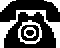 　　　（　　）　　　　　　上記のとおり撮影等の許可を申請します。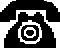 　　年　　月　　日　　申請者（代表者）氏名　　　　　　　　　　　　　　　　　　　　　　　（　　）　　　　　大牟田市長殿　上記のとおり撮影等の許可を申請します。　　年　　月　　日　　申請者（代表者）氏名　　　　　　　　　　　　　　　　　　　　　　　（　　）　　　　　大牟田市長殿　上記のとおり撮影等の許可を申請します。　　年　　月　　日　　申請者（代表者）氏名　　　　　　　　　　　　　　　　　　　　　　　（　　）　　　　　大牟田市長殿